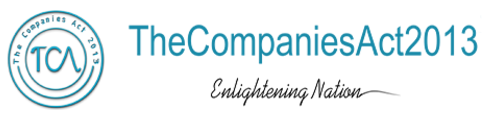 ANNEXURE XForm A (for audit report with unmodified opinion) or Form B (for audit report with modified opinion) along-with Financial ResultsFORM A (for audit report with unmodified opinion)FORM B (for audit report with modified opinion)Name of the companyXYZ Ltd.Annual financial statements for the year ended31st March ……..Type of Audit observationUn Modified / Emphasis of MatterFrequency of observationWhether appeared first time……/ repetitive……./ since  how  long period…….To be signed by-CEO/Managing DirectorCFOAuditor of the companyAudit Committee ChairmanName of the companyXYZ Ltd.Annual financial statements for the year ended31st March ……..Type of Audit qualificationQualified/Disclaimer of Opinion/AdverseFrequency of qualificationWhether	appeared	first	time……/repetitive……./ since how long period …….Draw attention to relevant notes in the annual financial statements and management response to the qualification in the directors report:May give gist of qualifications/headings (Refer page numbers in the annual report) and management’s responseAdditional comments from the board/audit committee chair:This may relate to nature of the qualification including materiality, agreement/disagreement  on  the qualification, steps taken to resolve the qualification, etc.To be signed by-CEO/Managing DirectorCFOAuditor of the companyAudit Committee Chairman